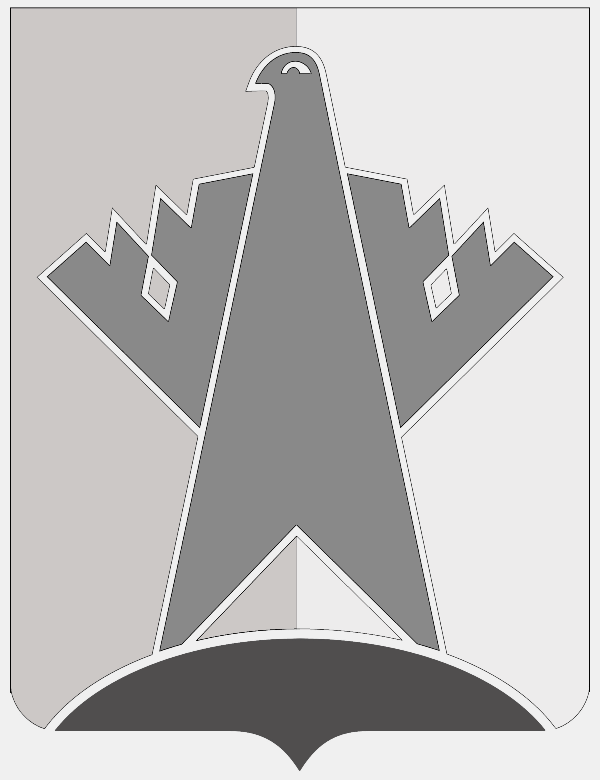 АДМИНИСТРАЦИЯ СУРГУТСКОГО РАЙОНАХАНТЫ-МАНСИЙСКОГО АВТОНОМНОГО ОКРУГА - ЮГРЫПОСТАНОВЛЕНИЕ« 22 » июня 2020 года                                                                                          № 2523
               г. СургутО проведении конкурса по отбору кандидатов для включения в резерв управленческих кадров для замещения целевой управленческой должности в муниципальном учреждении Сургутского района, подведомственномуправлению культуры, туризма и спорта администрации Сургутского района	Руководствуясь Законом Ханты-Мансийского автономного округа – Югры                         от 30.12.2008 № 172-оз «О резервах управленческих кадров в Ханты-Мансийском автономном округе – Югре», на основании постановления администрации                       Сургутского района от 06.02.2019 № 492-нпа «О резерве управленческих кадров                    для замещения целевых управленческих должностей в муниципальных учреждениях и на муниципальных предприятиях Сургутского района»:	1. Утвердить порядок проведения конкурса по отбору кандидатов                                  для включения в резерв управленческих кадров для замещения целевой управленческой должности в муниципальном учреждении Сургутского района, подведомственного управлению культуры, туризма и спорта администрации Сургутского района согласно приложению к настоящему постановлению.	2. Управлению муниципальной службы, кадров и наград администрации Сургутского района обеспечить проведение конкурса по отбору кандидатов                       для включения в резерв управленческих кадров для замещения целевой управленческой должности в муниципальном учреждении Сургутского района, подведомственного управлению культуры, туризма и спорта администрации Сургутского района в установленные сроки в соответствии с приложением 
к настоящему постановлению.3. Опубликовать объявление о проведении конкурса по отбору кандидатов для включения в резерв управленческих кадров для замещения целевой управленческой должности в муниципальном учреждении Сургутского района, подведомственного управлению культуры, туризма и спорта администрации Сургутского района 
в средствах массовой информации и разместить на официальном сайте муниципального образования Сургутский район. 4. Обнародовать настоящее постановление и разместить на официальном сайте муниципального образования Сургутский район.	5. Контроль за выполнением настоящего постановления возложить                                        на начальника управления муниципальной службы, кадров и наград администрации Сургутского района.Глава Сургутского района                                                                           А.А. ТрубецкойПриложение к постановлению администрации Сургутского района от « 22 » июня 2020 года № 2523Порядок проведения конкурса по отбору кандидатов для включения в резерв управленческих кадров для замещения целевой управленческой должности 
в муниципальном учреждении Сургутского района, подведомственного управлению культуры, туризма и спорта администрации Сургутского района(далее - порядок)	1. Провести конкурс по отбору кандидатов для включения в резерв управленческих кадров для замещения целевой управленческой должности в муниципальном учреждении Сургутского района, подведомственного управлению культуры, туризма и спорта администрации Сургутского района, на должность директора муниципального казённого учреждения культуры «Сургутская районная централизованная клубная система» 
(далее – конкурс по отбору кандидатов) в следующие сроки:       	- первый этап - конкурс документов, который состоится 24 июля 2020 года;	- второй этап - проведение конкурсных испытаний. 	Формы конкурсного испытания: тестирование и собеседование.Тестирование состоится с 27 июля 2020 года по 28 июля 2020 года.Собеседование состоится 30 июля 2020 года. 2. Требования к уровню образования, специальности, стажу работы.Высшее профессиональное образование (экономическое, культуры и искусства, педагогическое) и стаж работы на руководящих должностях в культурно-досуговых организациях не менее 2 лет или среднее профессиональное образование (экономическое, культуры и искусства, педагогическое) и стаж работы на руководящих должностях 
в культурно-досуговых организациях не менее 3 лет.3. Кандидат должен знать и уметь применять на практике: - законы и иные нормативные правовые акты Российской Федерации по вопросам культуры; - нормативные и методические документы, регламентирующие производственную и финансово-экономическую деятельность культурно-досуговых организаций; - структуру культурно-досуговой организации; - технологию творческо-производственного процесса; - порядок составления и согласования перспективных творческих 
и производственных планов; - рыночные методы хозяйствования и управления; - порядок заключения и исполнения договоров; - художественно-творческие, научные, технические достижения в сфере культуры, искусства, народного творчества и культурно-досуговой деятельности; - формы и методы организационно-творческой работы с населением с учётом национальных и демографических особенностей; - порядок разработки и заключения отраслевых тарифных соглашений, коллективных договоров и регулирования социально-трудовых отношений; - теорию и практику менеджмента; - психологию управления; - социологию культурно-досуговой сферы; - основы трудового, гражданского законодательства, авторского права; - правила внутреннего трудового распорядка; - правила по охране труда и пожарной безопасности.4. Приём заявлений и необходимых документов на конкурс начинается с 9 часов 
00 минут 23 июня 2020 года и заканчивается 23 июля 2020 года в 17 часов 00 минут 
по адресу: г. Сургут, ул. Энгельса, д.10, кабинет 417, в рабочие дни с 09.00 до 17.00 (перерыв с 13.00 до 14.00). Телефон для справок: 8 (3462) 526-506.5. Перечень документов, необходимых для участия в конкурсе:- заявление об участии в конкурсе согласно приложению 1 к настоящему порядку;- заполненный и подписанный личный листок по учёту кадров с цветной фотографией формата 3х4 согласно приложению 2 к настоящему порядку; 	- копию паспорта со всеми листами, имеющими отметки (паспорт предъявляется лично);- копии документов об образовании и о квалификации, дополнительном профессиональном образовании (по желанию кандидата), присвоении учёной степени, учёного звания (при наличии), повышении квалификации, стажировке, заверенные нотариально или кадровыми службами по месту работы (службы);	- копии трудовой книжки или иные документы, подтверждающие трудовую (служебную) деятельность, заверенные нотариально или кадровыми службами                        по месту работы (службы);	- документ медицинского учреждения (справка) о том, что гражданин не состоит на учёте в психоневрологическом, наркологическом диспансере;	- справку из территориального налогового органа об отсутствии гражданина                       в реестре дисквалифицированных лиц;	- согласие на обработку персональных данных.	Кандидат по желанию может представить другие документы, характеризующие                          его профессиональную подготовку: рекомендательные письма, характеристику с места работы, документы об участии в различных конкурсах на лучшего по профессии, 
о результатах научной деятельности, о наличии наград, званий и т.п. Указанные документы представляются в виде копий (с представлением оригиналов для сверки).6. Расходы, связанные с участием в конкурсе (проезд к месту проведения конкурса и обратно, наём жилого помещения, проживание, пользование средствами связи 
и другие), осуществляется гражданами, изъявившими желание участвовать в конкурсе, 
за счёт собственных средств.7. Кандидат не допускается к участию в конкурсе по отбору кандидатов в случае:	- несвоевременного представления необходимых документов или представление 
их не в полном объёме;- обнаружение ограничений права (запрета) занимать руководящие должности, установленных законодательством, судебными и иными уполномоченными органами;- признание в установленном порядке гражданина недееспособным или ограничено дееспособным.Приложение 1 к порядкуЗаявление	Прошу Вас допустить меня до участия в конкурсе на включение в резерв управленческих кадров на должность _______________________________________________________________________________________________________________________К заявлению прилагаю:1. __________________________________________________________________________2. __________________________________________________________________________3. __________________________________________________________________________4. __________________________________________________________________________5. __________________________________________________________________________6. __________________________________________________________________________                                                       ________________               _________________________                                                                                    (подпись)                                              (расшифровка подписи)« ___ » ____________ 20___ г.*В заявлении указать, каким образом уведомить о результатах 1 этапа конкурсного отбораПриложение 2 к порядкуЛичный листок по учёту кадров1. Фамилия _________________________________________________________________    Имя ______________________________________________________________________    Отчество _________________________________________________________________2. Если изменяли фамилию, имя или отчество, то укажите их, год и причину изменения _______________________________________________________________3. Пол ___________ 4. Дата рождения ___________________________________________                                                                                                                     (число, месяц, год)5. Место рождения ___________________________________________________________6. Национальность ___________________________________________________________7. Гражданство ______________________________________________________________8. Образование ______________________________________________________________              (высшее, среднее специальное, среднее, неполное среднее, начальное профессиональное, начальное)9. Учёная степень, учёное звание ____________________________________________                                                                                              (с указанием даты присвоения и номеров дипломов)__________________________________________________________________________10. Какими иностранными языками владеете _____________________________________________________________________________________________________________(читаю и перевожу со словарём, читаю и могу объясняться, владею свободно)11. Выполняемая работа с начала трудовой деятельности (включая учёбу в высших                         и средних специальных учебных заведениях, военную службу и работу                                                     по совместительству).	При заполнении данного пункта учреждения, организации или предприятия необходимо указывать без сокращения и именовать так, как они назывались в период Вашей работы:14. Отношение к воинской обязанности, воинское звание _________________________________________________________________________________________________15. Какие имеете государственные награды или ведомственные ____________________________________________________________________________________________(наименование министерства, ведомства)16. Семейное положение на момент заполнения личного листка ___________________Ваши ближайшие родственники (мать, отец, муж, жена, дети, братья, сёстры):17. Документ, подтверждающий регистрацию в системе индивидуального (персонифицированного) учёта, в том числе в форме электронного документа __________________________________________________________________________18. Данные паспорта: Серия ________ Номер ______________ Кем выдан _______________________________________________________________ Дата выдачи ________19. Данные загранпаспорта: ___________________________________________________________________________________________________________________________20. Почтовый индекс и адрес по месту регистрации (прописки), телефон:__________________________________________________________________________21. Почтовый индекс и адрес по фактическому месту проживания, телефон:__________________________________________________________________________22. Дополнительные сведения, дающие право на получение льгот: __________________________________________________________________________________________(участник войны, наличие инвалидности, участник ликвидации Чернобыльской аварии, наличие детей)__________________________________________________________________________(мать-одиночка, для пенсионеров указать вид пенсии и др.)__________________________________________________________________________23. Страховой полис обязательного медицинского страхования:серия ___________ номер _____________________________________________________Кем выдан ______________________________    ___________ Дата выдачи _________24. Обязуюсь о всех последующих изменениях (адреса, семейного положения, рождения детей, образовании и др.) сообщать для внесения дополнений.    « ___ » ____________ 20___ г.                                       Личная подпись ____________Сведения, указанные в личном листке по учёту кадров, сверены с паспортом, трудовой книжкой, документами об образовании, военным билетом заполняющего.__________________________________________________________________________(подпись, Ф.И.О. должностного лица)Председателю конкурсной комиссии__________________________________________________________________________(фамилия, имя, отчество)проживающего по адресу:__________________________________________________________________________контактный телефон: __________________3х4Место для фотографииГодокончанияНаименование учебного заведения и его местонахождениеФорма обучения (дневная, вечерняя, заочная и др.)Специальность по дипломуКвалификация по дипломуМесяц и годМесяц и годДолжность с указанием учреждения, организации, предприятия (независимо от формы собственности и ведомственной принадлежности)Адрес местонахождения учреждения, организации, предприятияпоступленияуходаДолжность с указанием учреждения, организации, предприятия (независимо от формы собственности и ведомственной принадлежности)Адрес местонахождения учреждения, организации, предприятия12. Пребывание за границей (работа, служебная командировка, поездка с делегацией)12. Пребывание за границей (работа, служебная командировка, поездка с делегацией)12. Пребывание за границей (работа, служебная командировка, поездка с делегацией)12. Пребывание за границей (работа, служебная командировка, поездка с делегацией)Месяц и годМесяц и годСтранас какого временипо какое времяСтранаЦель пребывания13. Участие в выборных органах, общественных организациях, творческих13. Участие в выборных органах, общественных организациях, творческих13. Участие в выборных органах, общественных организациях, творческих13. Участие в выборных органах, общественных организациях, творческих13. Участие в выборных органах, общественных организациях, творческихМестонахождениеНаименование выборного органа, общественной организацииВ качестве когоГодГодвыборного органа, общественной организацииНаименование выборного органа, общественной организацииВ качестве коговступле-ниявыбытияСтепень родстваФамилия, имя, отчествоДата рождения